Детское объединение «Азбука православной культуры»Руководитель Козаченко Валентина ИвановнаОбъединение работает по программе «Азбука православной культуры ». Данная программа составлена  в соответствии со стандартом начального общего образования и Примерным содержанием образования по учебному предмету «Православная культура», представленным Министерством образования РФ (М., 2002г.), на основе учебных материалов и опыта преподавания по авторскому учебно-методическому комплекту «Православная культура» (автор Л.Л. Шевченко). Направленность программы –духовно - нравственная.Новизна программы заключается в ее содержании: программа направлена на поддержку становления и развития высоконравственного, творческого, компетентного гражданина России через стремление познания православной культуры, осмысление смысла жизни, возрождение православных обычаев и традиций русского народа;программа обеспечивает реализацию одного из направлений духовно-нравственного воспитания и развития: воспитание нравственных чувств, духовно-нравственного и этического сознания детей. Актуальность программы определена тем, что одной из важнейших задач образования в настоящее время является освоение детьми духовных ценностей, накопленных исторически сложившейся православной культурой нашего народа. В этом находит свое отражение многовековая народная мудрость. Педагогическая целесообразность: программа призвана обеспечить создание  целостной культурно-образовательной и социально-воспитательной среды. Занятия способствует подъему духовно-нравственной культуры детей и обеспечивают совершенствование процесса их  развития и воспитания.            Полученные знания позволят воспитанникам преодолеть духовно – нравственную инертность, позволят развить их душевные качества личности, способность сравнивать, анализировать и т.д. Они носят долговременный характер и опыт их применения в различных жизненных ситуациях.Цель программы – создание условий для формирования духовно-нравственных качеств личности и базовой культуры воспитанников  на примере  приобщения их к духу и культуре родного народа.В ходе ее достижения решаются задачи:1) обучающие:-передача современным детям  знаний в области православной культурной традиции России как средства духовно-нравственного и эстетического развития личности;2) развивающие:-развитие психических качеств личности, художественно—эстетических и духовно- нравственных качеств воспитанников;3)воспитательные:-воспитание детей как благочестивых граждан, обладающих добродетелями (милосердия, терпимости, дружелюбия и др.), осознающих нравственные нормы и необходимость их осуществления в своем поведении по отношению к каждому человеку.Возраст обучающихся–дети от 8 до 10 лет.Срок реализации программы: 4 года  обучения Режим занятий: 2 раза  в неделю по 1  часу  – 72часа в год.Количество обучающихся в группе: 16 человекСодержание программы 4-го года обученияВ соответствии с учебным планом и календарно-тематическим планированием представлены последовательность тем и количество часов на их ознакомление.Что говорит о Боге ПРАВОСЛАВНАЯ КУЛЬТУРА?-2ч.Христиане в православном храме-4 ч.Храм-дом Божий. Правила поведения в храме- 2  ч.Экскурсия в Свято-Никольский храм-2 ч.Для чего Бог пришел к людям? -2 ч.Христос Спаситель -2 ч.Подготовка к Празднику  Рождества-4 ч.Как сохранить красивый Божий мир? Нагорная проповедь.  - 2ч.Подготовка к Празднику  Рождества-2 ч.Добро и зло. -2 ч.Притчи Иисуса Христа. - 2 ч. Чудеса Господни. -2  ч.Подготовка к Празднику  Рождества-2 ч.Добродетели-2 ч.Подготовка к Празднику  Рождества-2 ч.Непобедимое оружие Христиан-2 ч.Праздник  Рождества.-2 ч.По ступенькам восхождения. Как преображается человек.-2 ч.Любовь к Богу и к ближнему.-2 ч.Милосердие и сострадание.-2 ч.В жизни всегда есть место подвигу. Святые Защитники Отечества.-2 ч. Благовещение.-2 ч.Радость праздников весны. Творческие работы.-2 ч.Воскресение Господне.-2 ч.Троица.-2 ч.Экскурсия в храм.-2 ч. Святые Петр и Февронья.-2 ч.Подготовка к Празднику семьи, люби и верности.-2 ч.Коллективная творческая работа обучающихся.-2 ч.Коллективная творческая работа обучающихся-1ч.Работа с применением  дистанционных технологий с 30 марта по 29 мая 2020 годаФОТО РАБОТЫ ДЕТСКОГО ОТДЕЛЕНИЯ за 2019-2020 учебный год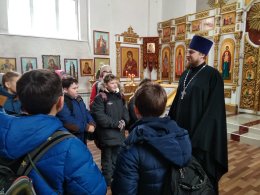 Экскурсия в Свято-Никольский храм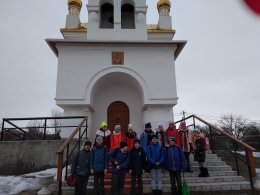 Участие в районном празднике Любви, семьи и верности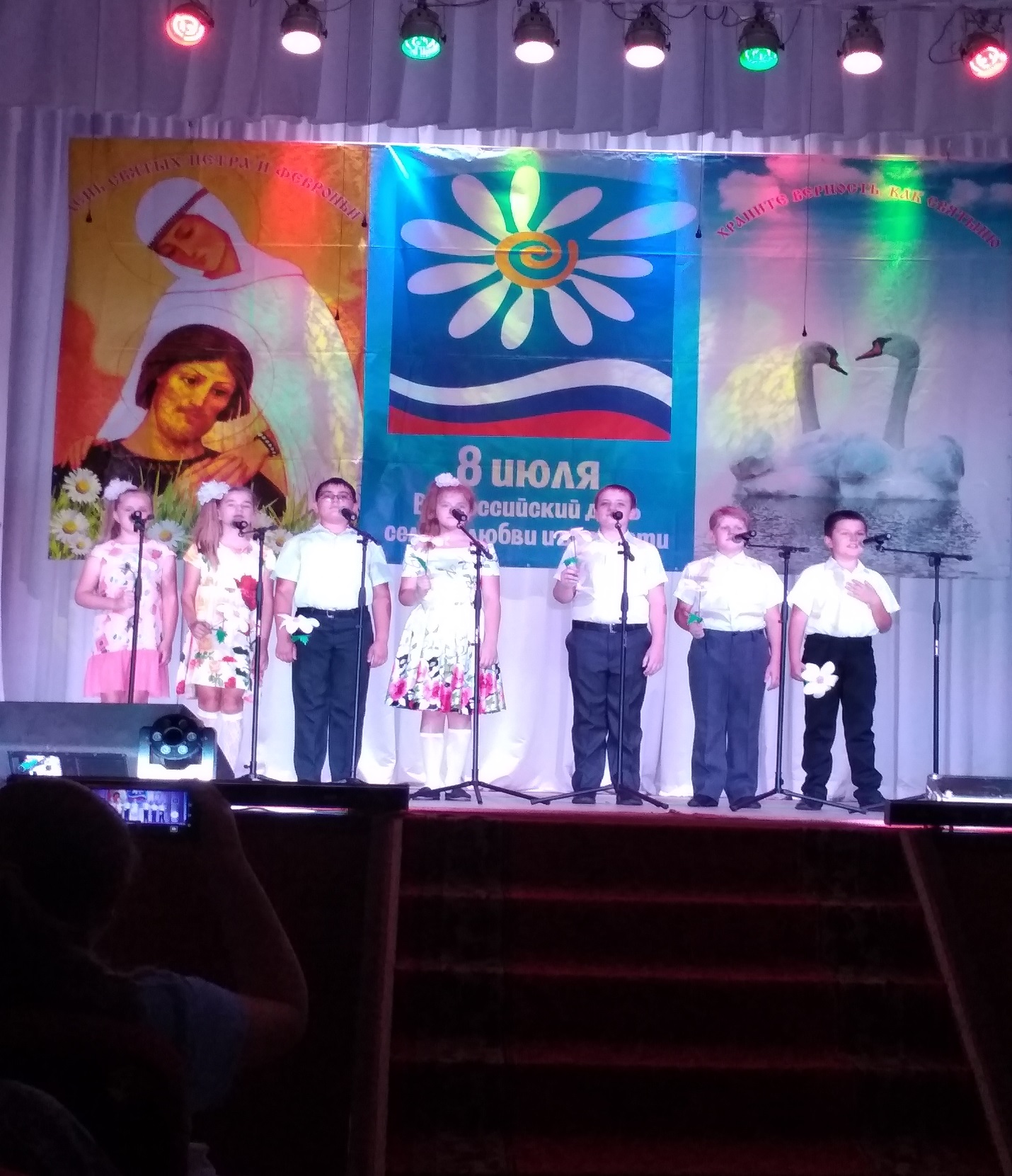 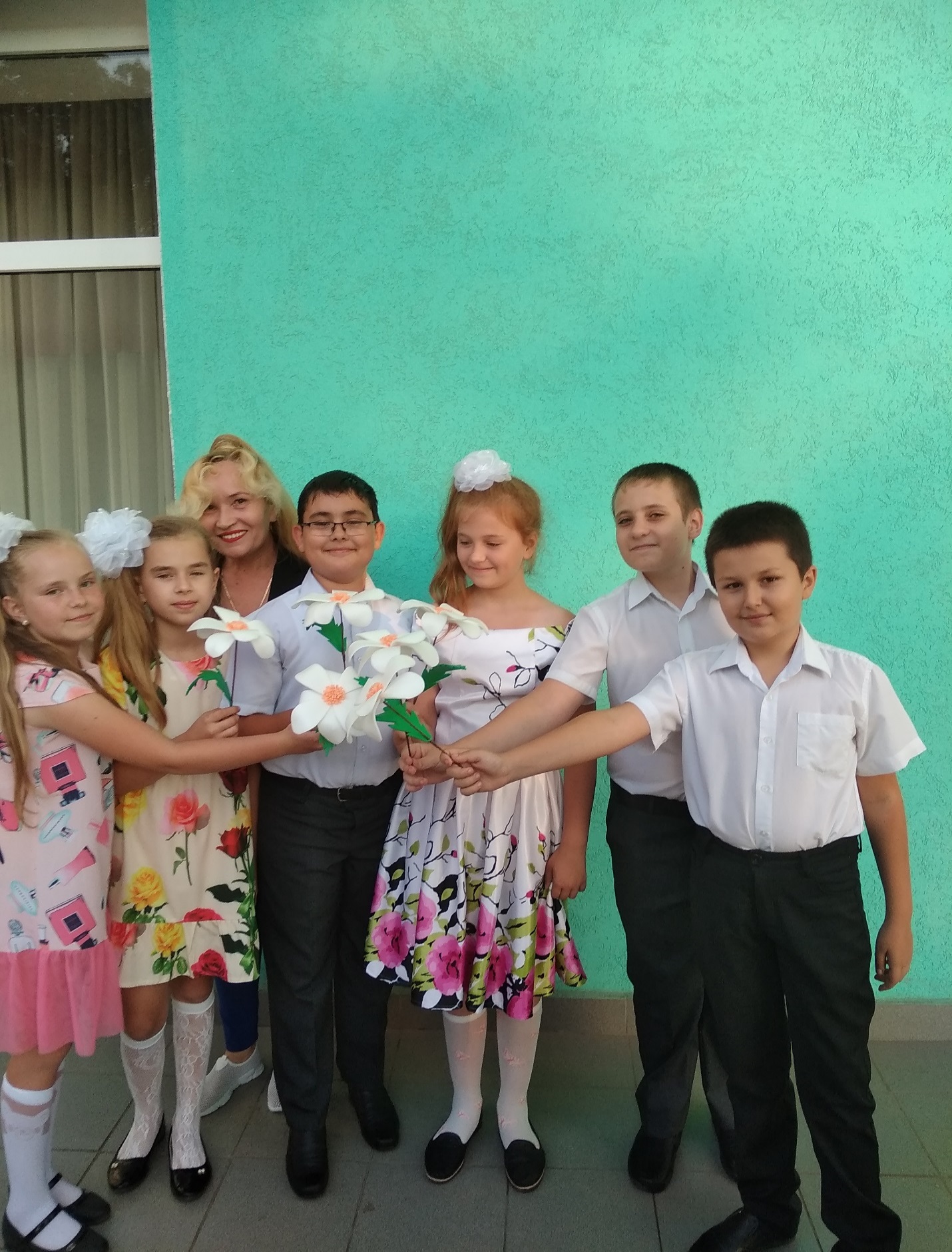 Проведение Рождественского праздника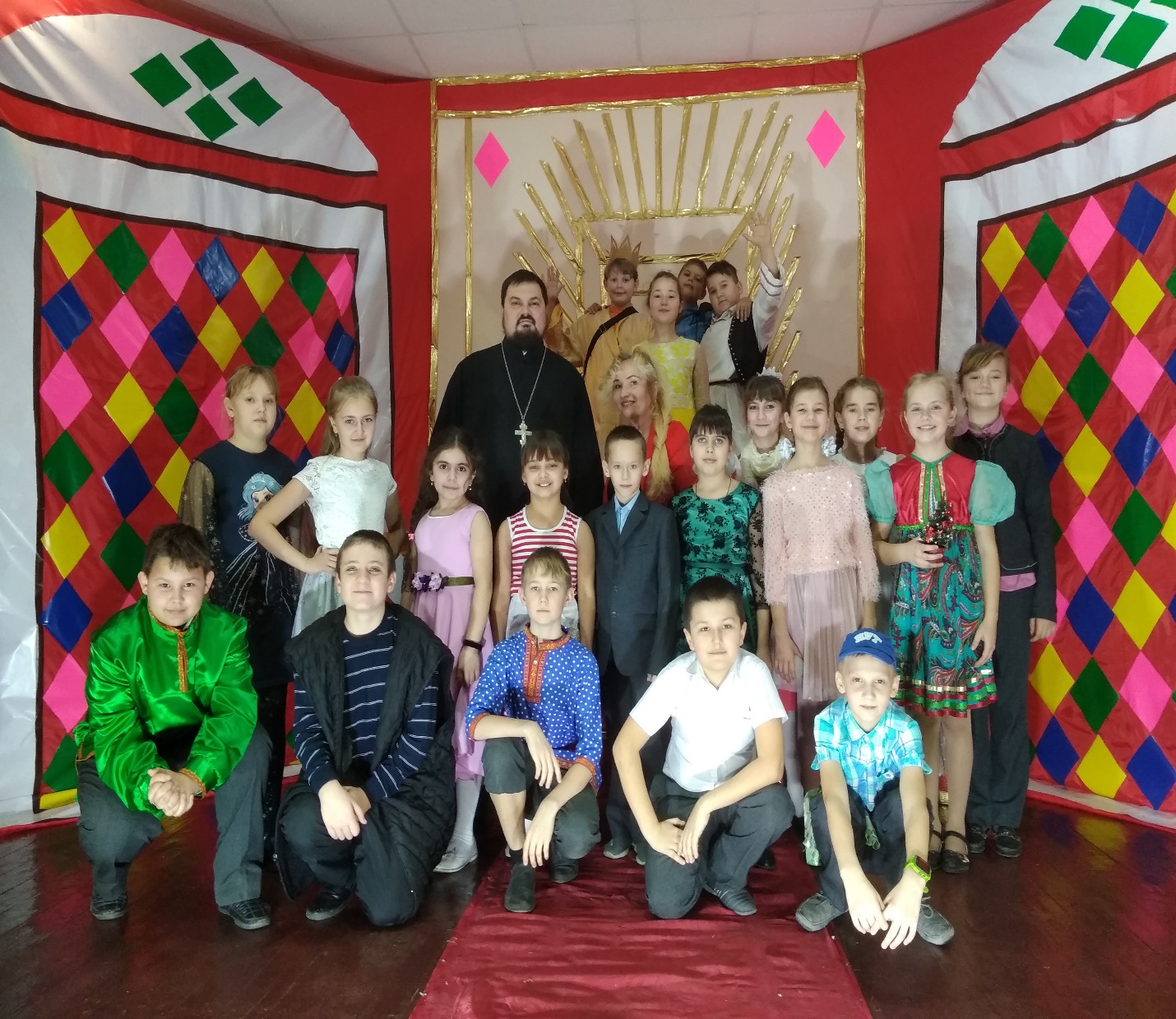 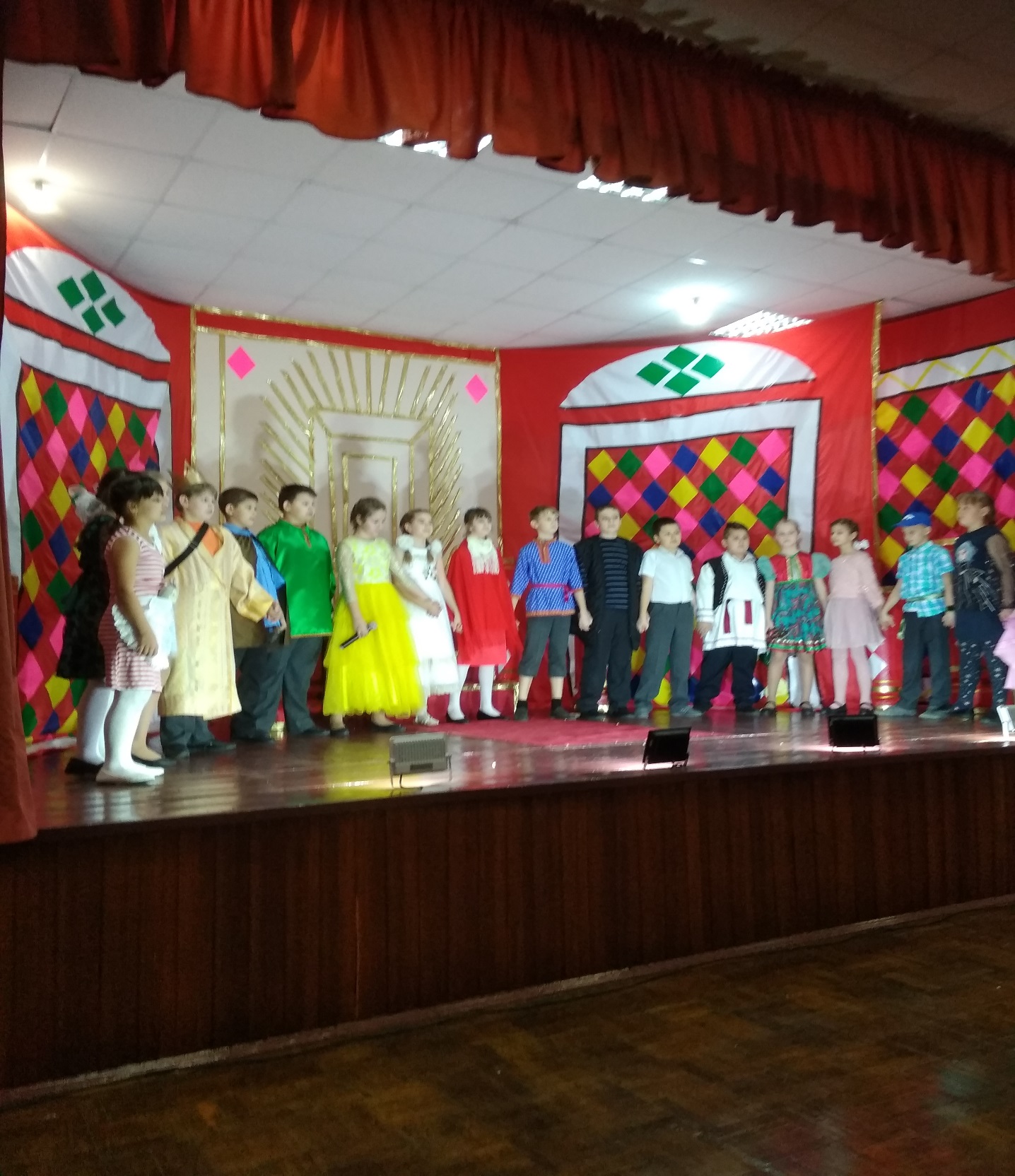 31.03.2020Воскресение Господне. 1Смотрим презентацию, готовимся к Пасхе, делаем пасхальные поздравительные открытки03-07.04.2020Праздник Пасхи2Слайд-презентация, продолжаем готовится к Пасхе, делаем пасхальные поздравительные открытки10-14.04.2020Какой он, христианин? Доброта и милосердие христианина.2Слайд-презентация, продолжаем готовится к Пасхе, делаем пасхальные поздравительные открытки17-21.04.2020Радость православной веры.2Празднуем Пасху в кругу семьи24-28.04.2020Вознесение Господне.2Слайд-презентация, рисуем рисунки08-12.05.2020Троица.2Творческая работа15-19.05.20Экскурсия в храм2творческая работаэкскурсия22-26.05.2020Святые Петр и Февронья229.05.2020Подготовка к Празднику семьи, люби и верности2творческая работа71-72Коллективная творческая работа обучающихся2творческая работа